LEAH ORR  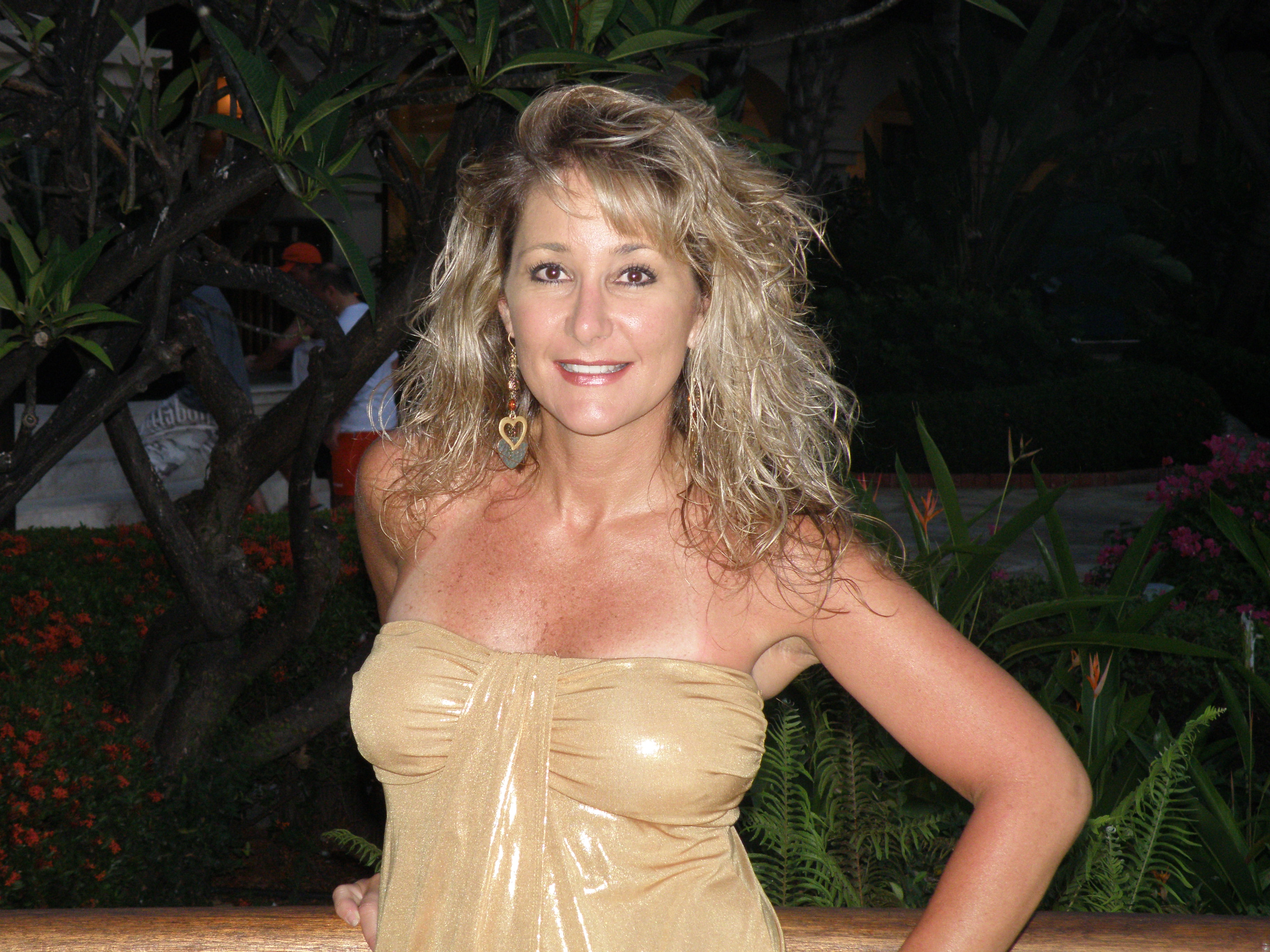 Best Selling Children’s AuthorLeah Orr resides in Weston, Florida with her husband and three daughters. Leah has written 4 books. It Wasn’t Me   is the most recent. Leah’s books are mostly enjoyed by Kindergarten, First and Second Graders in the USA and UK. These books are most exciting for me because They are written and illustrated by 3 generations of women in our family.  Leah donates a large portion of the profits from her books to the Cystic Fibrosis Foundation. Upon learning that her daughter Ashley was diagnosed with Cystic Fibrosis (while still in the womb), Orr knew she wanted to do something special. With some input from her mother and three daughters, it was decided that she'd write books to benefit the (CF) Foundation. The Orr Family has risen over $1,000,000 over the past 15 years to help find a cure.Leah has recently been featured on ABC’s Health Watch, NBC Today South Florida, CBS South Florida, CBS This Morning Virginia, NBC the 10! Show Philadelphia, Fox 4 News Morning Blend, National Syndicated, “The Daily Buzz”, and Lifetime TV’s “The Balancing Act.”Leah has been featured in Publications such as: Forbes Magazine, Medical News Today, The Boston Globe,      The Miami Herald, The Sun-Sentinel, etc.  Ashley was also a recipient of Oprah’s generosity in “The Big Give”.Books by Leah Orr include: Messy Tessy, It Wasn’t Me Kyle’s First Crush, and Kyle’s First Playdate.Orr and her husband were recently nominated as one of Florida’s Finest Couples by the CF Foundation, and included in “IN THE SPOTLIGHT for November 2008 on CFF.ORG. Leah was also nominated as one of Broward County’s top 100 Outstanding Women.  Orr grew up in Boston, MA and is a graduate of University of Miami.More information is available at  www.leahorr.com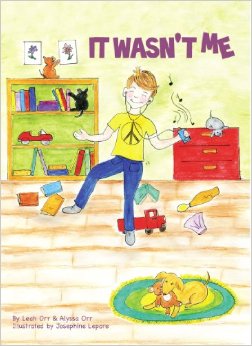 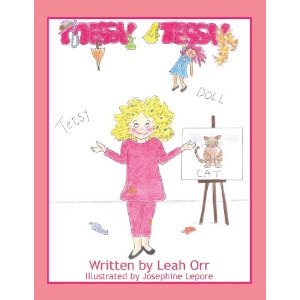 